WarmteafgifteBIOLOGIE VERSLAG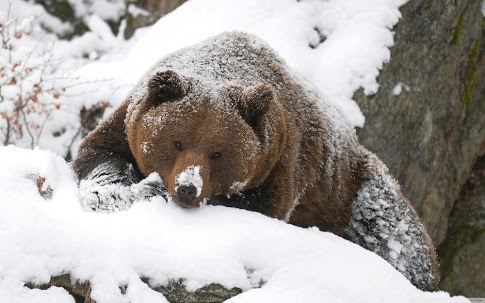 Onderzoeksvraag:Welk dier geeft meer warmte af, een groot dier of een klein dier?Hypothese:We denken dat de flessen zonder bond sneller afkoelen dan de flessen met bond, en dat de kleine flesjes sneller afkoelen dan de grote flessen.Benodigdheden:- Pen- Papier- Stopwatch- 2 grote flessen- 2 kleine flessen- 2 lapjes bond- Warm water (60 graden celcius)- 4 thermometersWerkwijze:Vul alle flesjes met warm water.Doe over 1 grote fles en 1 kleine fles een lapje bond.Doe in elke fles een thermometer.Bepaal de begintemperatuur.Meet om de 2 minuten de temperatuur.Verwerk de gegevens.Resultaten:Conclusie:De hyphthese was correct, De flessen zonder het bond koelen sneller af dan de flessen met het bond.En de kleine flessen koelen sneller af dan de grote flessenDiscussie:Wat ging er goed?De samenwerking tijdens het maken van het verslag.Het noteren van de gegevensWat zou beter kunnen?De samenwerking tijdens het meten van de temperaturenIdee voor een vervolg onderzoek.Onderzoeken waarom de kleine fles sneller afkoelt dan de grote fles.De test doen met meerdere isolatie materialen.Grote flesGrote fles met BondKleine flesKleine Fles met BondBegintemperatuur55℃55℃53℃53℃Eindtemperatuur47℃4843℃48℃Verschiltemperatuur8℃7℃10℃6℃